Agenda											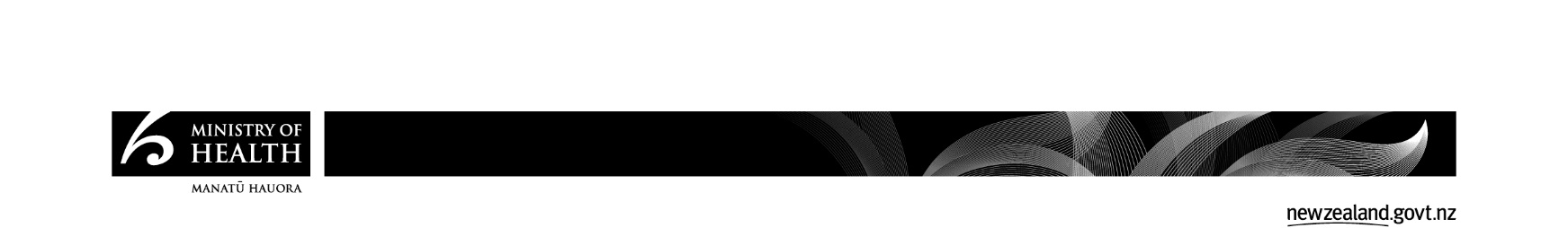 Expert Advisory Committee on DrugsDate: 16 April 2015Time:10 am to 3 pmLocation:Eagle room, Miramar Links, 1 Stewart Duff Drive, MiramarChair:Associate Professor Dr Cynthia DarlingtonAttendees:Committee - Cynthia Darlington, Keith Bedford, Christopher Howley, Gregory Williams, Helen Moriarty, Richard Schmidt, Vicki Macfarlane, Lynette Knox, Jaki HornTechnical Advisor – Dennis PageSecretariat - Alison Cossar, Haley Ataera, Sarah Condon, Cherish Low (minutes)Observer – Fraser Colson (Office of the Psychoactive Substances Regulatory Authority)Apologies:Malcolm Luey, Stewart Jessamine, Darren Hunt TimeAgenda ItemPresenterPaper110 amWelcome, Introduction and ApologiesChanges to secretariat roleChange to committee memberChair and AlisonN/A2Conflicts of InterestChairAttached3Confirmation of previous MinutesChairAttached4Terms of ReferenceChair and HaleyAttached5Two stage assessment processUpdate on consultationChair and HaleyAttached6HandbookChair and HaleyAttached7Website Update to current websiteShared workspaceChair, Alison and HaleyN/A8Working schedule of substancesAlisonN/A911 amBreak for morning tea1011:15 amUpdate on DMAAChairN/A11Analogue and precursor provisionsPhenethylamineChair, Haley and SarahAttached12NBOMeUpdate paperGroup classification and presumption for supplyChairSarahKeithAttached1312:30 pm Break for lunch141 pmTramadolChair and SarahAttached152pmBreak for afternoon tea162:15 pmFuture meetings (dates and frequency)ChairN/A